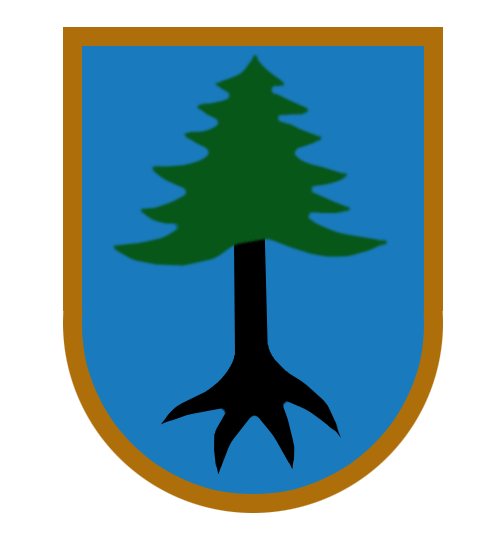 Załącznik nr 1C do SIWZ.............................................. .............................................. ..............................................     dane Wykonawcy OŚWIADCZENIEO PRZYNALEŻNOŚCI LUB BRAKU PRZYNALEŻNOŚCIDO GRUPY KAPITAŁOWEJw rozumieniu ustawy z dnia 16 lutego 2007 roku o ochronie konkurencji i konsumentówOświadczamy, że jako Wykonawca ubiegający się o udzielenie zamówienia publicznego dla  Gminy Myszyniec, którego przedmiotem jest „Przebudowa ulicy Wrzosowej i Kwiatowej w Myszyńcu – II etap „ (numer sprawy: IN.271.14.2019.DR) nie należymy do grupy kapitałowej, o której mowa w treści art. 24 ust. 1 pkt 23 ustawy Prawo Zamówień Publicznych, co Wykonawcy którzy złożyli odrębne oferty, oferty częściowe lub wnioski o dopuszczenie do udziału w postępowaniu*,  należymy do grupy kapitałowej, o której mowa w treści art. 24 ust. 1 pkt 23 ustawy Prawo Zamówień Publicznych, co Wykonawcy którzy złożyli odrębne oferty, oferty częściowe lub wnioski o dopuszczenie do udziału w postępowaniu*, ..........................................                                              ………………………………………..   miejscowość, data                                                        pieczęć i podpisy osób upoważnionych do składania oświadczeń woli w imieniu Wykonawcy * niewłaściwe skreślić UWAGA: Wraz ze złożeniem oświadczenia, wykonawca może przedstawić dowody, że powiązania z innym wykonawcą nie prowadzą do zakłócenia konkurencji w postępowaniu o udzielenie zmówienia.